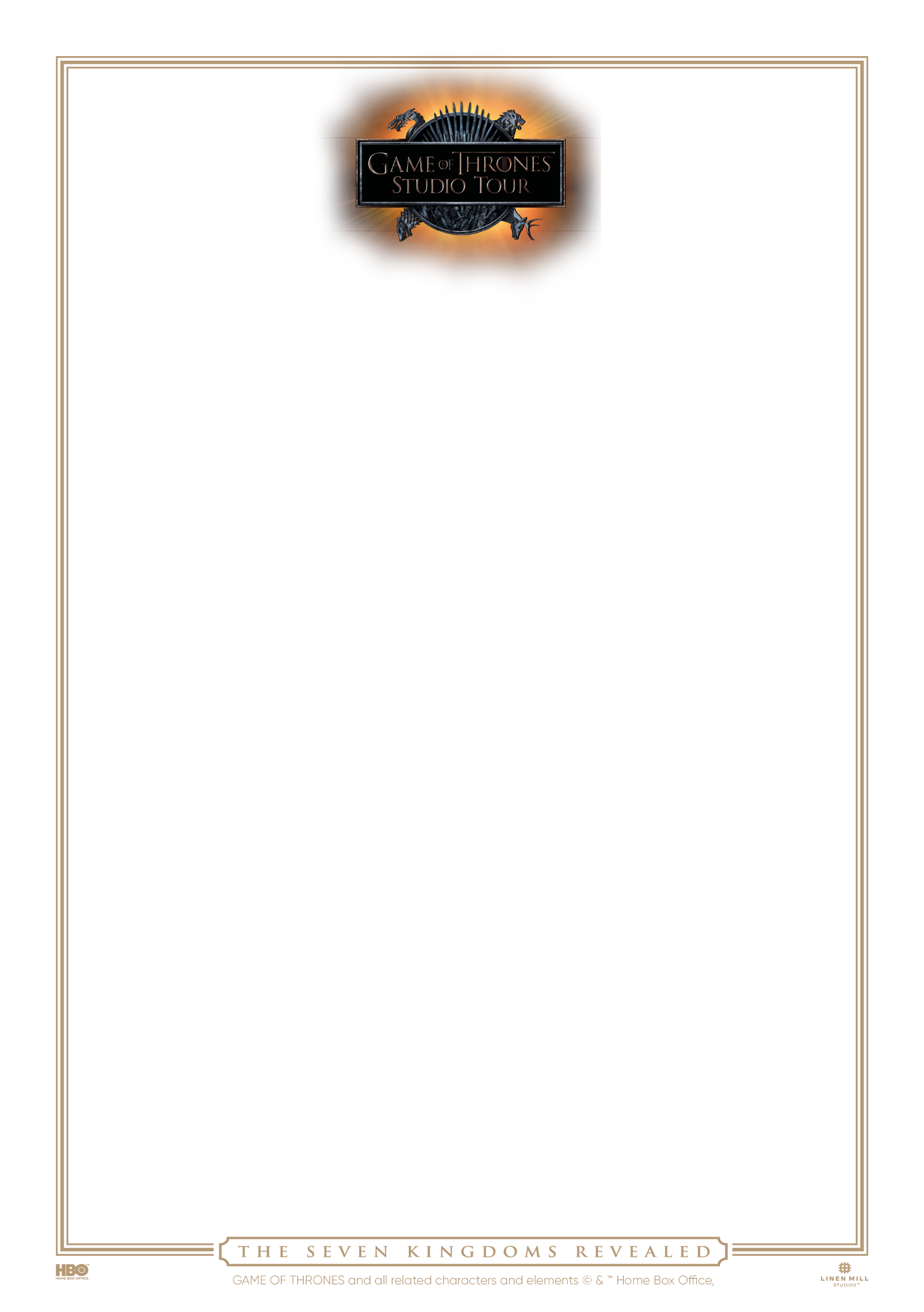 Join us on this epic journeyAnd dive into the wonders and mysteries of the seven kingdoms OF WESTEROS!You must clearly demonstrate on your application how you meet with essential criteria – failure to do so may result in you not being shortlisted.Please return this application form to hr@gotstudiotour.comWE ARE AN EQUAL OPPORTUNITIES EMPLOYERACADEMIC OR OTHER QUALIFICATIONSPlease use the section below to provide detail of relevant qualification/s you have obtained.YEMPLOYMENT HISTORYPlease use this section to demonstrate how you meet the criteria of having a strong background in customer service.Current Post EMPLOYMENT HISTORY - CONTINUEDPlease list your previous posts starting with the second most recent and showing all periods of employment.EMPLOYMENT HISTORY – CONTINUEDESSENTIAL CRITERIAIT SHOULD BE NOTED THAT DISCLOSURE OF A CONVICTION DOES NOT NECESSARILY DEBAR ANY APPLICANT FROM OBTAINING EMPLOYMENT.If you are shortlisted for interview you will therefore be asked to provide details of ALL convictions including SPENT convictions which MUST be disclosed and will be subject to verification.  Having a conviction will not necessarily debar your application from being considered.  For further information on Access NI Code of Practice please visit www.nidirect.gov.uk/accessni-code-of-practice NOTE: A CANDIDATE FOUND TO HAVE KNOWLINGLY GIVEN FALSE INFORMATION OR TO HAVE WILFULLY SUPPRESSED ANY MATERIAL FACT, MAY BE LIABLE TO DISQUALIFICATION OR, IF APPOINTED, TO DISMISSAL.REFERENCESPlease give the name, contact details including email address and occupation of two persons in a senior professional/managerial capacity.  These should be your two most recent employers where possible.  (Relatives should not be named as referees).  Referees will only be contacted when an offer of employment is made.POSITION APPLIED FOR: Visitor Experience Casual Team MemberPOSITION APPLIED FOR: Visitor Experience Casual Team MemberPOSITION APPLIED FOR: Visitor Experience Casual Team MemberREF. NO: VSVE05/2023REF. NO: VSVE05/2023CLOSING DATE:  31st May 2023CLOSING DATE:  31st May 2023CLOSING DATE:  31st May 2023TITLEFIRST NAMES IN FULLSURNAMESURNAMEPREVIOUS SURNAMESHOME ADDRESS:POSTCODE:HOME ADDRESS:POSTCODE:National Insurance No: MOBILE NO:EMAIL:National Insurance No: MOBILE NO:EMAIL:National Insurance No: MOBILE NO:EMAIL:Are you eligible to work in the UK? (PLEASE TICK)Yes                          No     Are you eligible to work in the UK? (PLEASE TICK)Yes                          No     Are you eligible to work in the UK? (PLEASE TICK)Yes                          No     Are you eligible to work in the UK? (PLEASE TICK)Yes                          No     Are you eligible to work in the UK? (PLEASE TICK)Yes                          No     DO YOU HOLD A CURRENT DRIVING LICENCE?                                                                                     YES/NO DO YOU HOLD A CURRENT DRIVING LICENCE?                                                                                     YES/NO DO YOU HAVE ACCESS TO A CAR?                                             YES/NODO YOU HAVE ACCESS TO A CAR?                                             YES/NODO YOU HAVE ACCESS TO A CAR?                                             YES/NOWHERE DID YOU FIND OUT ABOUT THIS POST?WHERE DID YOU FIND OUT ABOUT THIS POST?DO YOU REQUIRE AN INTERPRETER, IF SHORTLISTED FOR INTERVIEW?                                                                   YES/NO    DO YOU REQUIRE AN INTERPRETER, IF SHORTLISTED FOR INTERVIEW?                                                                   YES/NO    DO YOU REQUIRE AN INTERPRETER, IF SHORTLISTED FOR INTERVIEW?                                                                   YES/NO    QUALIFICATIONSDATE OBTAINEDSUBJECTGRADECOURSE UNDERTAKENQUALIFICATION ACHIEVEDDATE OBTAINEDName and Address of EmployerDate AppointedPresent Salary Period of NoticeName and Address of EmployerReason for LeavingReason for LeavingJob Title Name and Address of EmployerReason for LeavingReason for LeavingDepartmentPlease provide duties and responsibilities of current position demonstrating how they are relevant to the post for which you are applying. Please provide duties and responsibilities of current position demonstrating how they are relevant to the post for which you are applying. Please provide duties and responsibilities of current position demonstrating how they are relevant to the post for which you are applying. Please provide duties and responsibilities of current position demonstrating how they are relevant to the post for which you are applying. Name & Address of EmployerStartDate EndDate Job Title and brief description of dutiesLeaving salary & reason:Leaving salary & reason:Leaving salary & reason:Leaving salary & reason:Name & Address of EmployerStartDate EndDate Job Title and brief description of dutiesLeaving salary & reason:Leaving salary & reason:Leaving salary & reason:Leaving salary & reason:Please demonstrate your experience in providing customer service, highlighting your ability to engage and communicate with the general public.Please demonstrate your level of expertise in the use of IT and technical equipment.DISCIPLINARY INFORMATIONHave you been subject to investigation or disciplinary proceedings in either your current job or in any of your previous jobs?      YES/ NOIf yes, please provide details below: -Have you ever been dismissed from any employment?  YES/ NOIf yes, please provide details below: -REHABILITATION OF OFFERNDERS (EXCEPTIONS) ORDER N.I. 1979Linen Mill Studios adheres to the ‘Recruitment of Ex-offenders’ policy, a copy of which can be made available upon request.Have you at any time been convicted of a criminal offence, which is not yet ‘spent’ under the terms of the Rehabilitation of Offenders (NI) Order 1978?      YES/NOIf yes, please give details:-REFERENCE 1REFERENCE 2NAME:NAME:OCCUPATION:OCCUPATION:RELATIONSHIP TO YOU:RELATIONSHIP TO YOU:ADDRESS:ADDRESS:POSTCODE:POSTCODE:TELEPHONE NO:TELEPHONE NO:EMAIL ADDRESS:EMAIL ADDRESS:Please provide an email address for both referees.Please provide an email address for both referees.DATA PROTECTION STATEMENTUnder the General Data Protection Regulations 25 May 2018 (GDPR), it is important you are aware that when you apply for employment with Linen Mill Studios, we will keep your information safe & secure. The information that you have provide on this form and obtained from other relevant sources will be used to process your application for employment.  The personal information provided will be used confidentially.  If you are successful in this recruitment process and take up employment with us, then the information will be used in the administration of your employment and to provide you with information about us or third parties.  We may also use this information if there is a complaint or legal challenge.  We may also use or relay information to third parties to prevent or detect crime.  By signing the application form, you are consenting to the processing of personal data in accordance with the Data Protection Act.Please refer to our privacy statement at https://www.linenmillstudios.com /privacy-policy. Please note all information is held safely and securely with restricted access to designated personnel.  Personal information will be confidentially destroyed in line with Linen Mill Studios Data Protection Policy.DECLARATIONI declare that the information given in this application form is honest and accurate.I understand that any false or misleading statement or omission on this form may result in disqualification or dismissal if appointed.DECLARATIONI declare that the information given in this application form is honest and accurate.I understand that any false or misleading statement or omission on this form may result in disqualification or dismissal if appointed.SignedDate